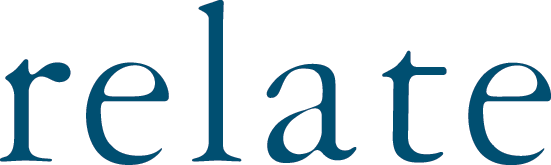 ‘building better relationships’EQUAL OPPORTUNITIES MONITORING FORMCONFIDENTIAL MONITORING QUESTIONNAIREGUIDANCE NOTES:Relate NI is fully committed to Equal Opportunities.  We aim to provide equality of opportunity to all persons regardless of their religious belief; political opinion; sex; race; age; sexual orientation; or, whether they are married or are in a civil partnership; or, whether they are disabled..In this questionnaire we will ask you to provide us with some personal information about yourself.  We are doing this to demonstrate our commitment to promoting equality of opportunity.  The information that you provide us will assist us to measure the effectiveness of our equal opportunity policies.Your identity will be kept anonymous and your answers will be treated with the strictest confidence.  The information provided will not be made available to those considering your application.COMMUNITY BACKGROUNDPlease indicate the community to which you belong by ticking the appropriate box below:	I am a member of the Protestant community:			I am a member of the Roman Catholic community:		I am not a member of either the Protestant or the	Roman Catholic communities:				SEXPlease indicate your sex by ticking the appropriate box below:			Male					Female	AGEPlease state your date of birth:Date of Birth		_____________________________________________ETHNIC INFORMATION:What is your ethnic group? Choose one option which best describes your ethnic group or background:White					Chinese		Irish Traveller			Indian			Pakistani				Bangladeshi		Black Caribbean			Black African		Black Other		Mixed ethnic group (write in):		_________________________Any other ethnic group (write in):		_________________________SEXUAL ORIENTATIONMy sexual orientation is towards:Persons of a different sex to me:		Persons of the same sex as me:		Persons of both sexes:			DISABILITYUnder the Disability Discrimination Act 1995 a person is deemed to be a disabled person if he or she has a physical or mental impairment which has a substantial and long-term adverse effect on his or her ability to carry out normal day-to-day activities.  Please note that it is the effect of the impairment without treatment which determines whether an individual meets this definition.Do you consider that you are a disabled person?Yes:				No:	If “yes”, please indicate the nature of your impairment below:……………………………………………………………………….................................MARITAL STATUS/CIVIL PARTNERSHIP STATUSAre you married or in a civil partnership?Yes:			No:	DEPENDANTS/CARING RESPONSIBILITIESDo you have dependants, or caring responsibilities for family members or other persons?Yes:			No:	Are your dependants or the people your look after?(Please tick the appropriate box or boxes):A child or children:				A disabled person or persons:		An elderly person or persons:		Other:						If “Other”, please specify:	___________________________________Thank You for Providing this InformationClosing Date:   5pm on Friday 21th April 2017